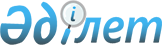 О реорганизации государственного учреждения "Отдел строительства Зыряновского района" и государственного учреждения "Отдел архитектуры и градостроительства Зыряновского района" путем слияния в государственное учреждение "Отдел архитектуры, градостроительства и строительства Зыряновского района"
					
			Утративший силу
			
			
		
					Постановление акимата Зыряновского района Восточно-Казахстанской области от 12 августа 2014 года N 2599. Зарегистрировано Департаментом юстиции Восточно-Казахстанской области 14 августа 2014 года N 3456. Утратило силу - постановлением акимата Зыряновского района Восточно-Казахстанской области от 9 декабря 2016 года № 428      Сноска. Утратило силу – постановлением акимата Зыряновского района Восточно-Казахстанской области от 09.12.2016 № 428 (вводится в действие со дня его первого официального опубликования).

       Примечание РЦПИ.

      В тексте документа сохранена пунктуация и орфография оригинала.

      В соответствии с пунктом 1 статьи 45 Гражданского кодекса Республики Казахстан от 27 декабря 1994 года, пунктом 1 статьи 39 Закона Республики Казахстан от 23 января 2001 года "О местном государственном управлении и самоуправлении в Республике Казахстан", Указом Президента Республики Казахстан от 29 октября 2012 года №410 "Об утверждении Типового положения государственного органа Республики Казахстан", в рамках схемы управления Зыряновского района, утвержденной решением маслихата Зыряновского района от 26 июня 2014 года № 31/6-V, акимат Зыряновского района ПОСТАНОВЛЯЕТ:

      1. Реорганизовать государственное учреждение "Отдел строительства Зыряновского района" и государственное учреждение "Отдел архитектуры и градостроительства Зыряновского района" путем слияния в государственное учреждение "Отдел архитектуры, градостроительства и строительства Зыряновского района" (далее – Отдел).

      2. Утвердить положение об Отделе согласно приложению к настоящему постановлению.

      3. Руководителю Отдела обеспечить государственную регистрацию Отдела в органах юстиции и принятие иных мер, вытекающих из настоящего постановления.

      4. Контроль за исполнением настоящего постановления возложить на заместителя акима Зыряновского района Нурмухана О.М. 

      5. Настоящее постановление вводится в действие по истечении десяти календарных дней после дня его первого официального опубликования.

 Положение о государственном учреждении "Отдел архитектуры, градостроительства и строительства Зыряновского района" 1. Общие положения      1. Государственное учреждение "Отдел архитектуры, градостроительства и строительства Зыряновского района" (далее - Отдел) является государственным органом Республики Казахстан, осуществляющим руководство в сфере архитектуры, градостроительства и строительства на территории Зыряновского района.

      2. Отдел осуществляет свою деятельность в соответствии с Конституцией и законами Республики Казахстан, актами Президента и Правительства Республики Казахстан, иными нормативными правовыми актами, а также настоящим Положением. 

      3. Отдел является юридическим лицом в организационно-правовой форме государственного учреждения, имеет печати и штампы со своим наименованием на государственном языке, бланки установленного образца, в соответствии с законодательством Республики Казахстан счета в органах казначейства.

      4. Отдел вступает в гражданско-правовые отношения от собственного имени.

      5. Отдел имеет право выступать стороной гражданско-правовых отношений от имени государства, если оно уполномочено на это в соответствии с законодательством.

      6. Отдел по вопросам своей компетенции в установленном законодательством порядке принимает решения, оформляемые приказами руководителя отдела и другими актами, предусмотренными законодательством Республики Казахстан.

      7. Структура и лимит штатной численности отдела утверждаются в соответствии с действующим законодательством.

      8. Местонахождение юридического лица: Республика Казахстан, Восточно-Казахстанская область, индекс 070804, Зыряновский район, город Зыряновск, улица Советская, 18.

      9. Полное наименование государственного органа - государственное учреждение "Отдел архитектуры, градостроительства и строительства Зыряновского района".

      10. Настоящее Положение является учредительным документом Отдела.

      11. Финансирование деятельности Отдела осуществляется из местного бюджета Зыряновского района.

      12. Отделу запрещается вступать в договорные отношения с субъектами предпринимательства на предмет выполнения обязанностей, являющихся функциями Отдела.

      13. Режим работы отдела устанавливается правилами внутреннего трудового распорядка и не должен противоречить нормам трудового законодательства Республики Казахстан.

 2. Миссия, основные задачи, функции, права и обязанности государственного органа      14. Миссия Отдела: обеспечение реализации основных направлений государственной политики по вопросам архитектурной, градостроительной и строительной деятельности на территории Зыряновского района.

      15. Задачи:

      1) проведение государственной политики в сфере архитектурной, градостроительной и строительной деятельности, направленной на решение текущих и перспективных задач комплексного социально-экономического и архитектурно-градостроительного развития территории Зыряновского района, обеспечение разработки и реализации архитектурных и градостроительных решений с целью формирования полноценной среды обитания;

      2) обеспечение комплексности при проектировании новой и реконструкции старой застройки, с учетом сохранения архитектурного облика населенных пунктов района;

      3) внедрение новых градостроительных принципов и методов, обеспечивающих эффективное и рациональное использование земель, природных и материальных ресурсов, охрану окружающей среды;

      4) создание законченных архитектурных ансамблей общественных центров, площадей, улиц, пешеходных зон, жилых, культурно-бытовых комплексов населенных пунктов района. 

      16. Функции отдела:

      1) координирует деятельность по реализации утвержденной в установленном законодательством порядке комплексной схемы градостроительного планирования территории района (проекта районной планировки), генеральных планов сельских населенных пунктов района;

      2) предоставляет в установленном порядке информации и (или) сведения для внесения в базу данных государственного градостроительного кадастра;

      3) обеспечивает информирование населения о планируемой застройке территории либо иных градостроительных изменениях;

      4) подготавливает предложения по принятию решений о строительстве, инженерной подготовке территории, благоустройстве и озеленении, консервации строительства незавершенных объектов, проведении комплекса работ по постутилизации объектов районного значения;

      5) подготавливает предложения по составу и назначению комиссии по приемке объектов (комплексов) в эксплуатацию в порядке, установленном законодательством Республики Казахстан, а также регистрации и ведению учета объектов (комплексов), вводимых в эксплуатацию;

      6) подготавливает предложения по организации сохранения жилищного фонда, коммуникаций, памятников истории и культуры районного значения контроля за их содержанием (использованием, эксплуатацией);

      7) подготавливает предложения по разработке и представлению на утверждение районному маслихату схем градостроительного развития территории района, а также проектов генеральных планов городов районного значения, поселков и иных сельских населенных пунктов;

      8) реализует градостроительные проекты, разрабатываемых для развития утвержденных генеральных планов (схем территориального развития) населенных пунктов;

      9) ведет мониторинг строящихся (намечаемых к строительству) объектов и комплексов в порядке, установленном Правительством Республики Казахстан;

      10) подготавливает предложения по выбору, предоставлению, а в случаях, предусмотренных законодательными актами, и изъятию для государственных нужд земельных участков на подведомственной территории для застройки или иного градостроительного освоения;

      11) подготавливает предложения по принятию решения о реконструкции посредством перепланировки помещений существующих зданий;

      12) выдает заказчику архитектурно-планировочное задание;

      13) осуществляет в интересах местного государственного управления иные полномочия, возлагаемые на местные исполнительные органы законодательством Республики Казахстан.

      Сноска. Пункт 16 - в редакции постановления акимата Зыряновского района Восточно-Казахстанской области от 05.05.2015 № 213 (вводится в действие по истечении десяти календарных дней после дня его первого официального опубликования).

      17. Права и обязанности:

      Отдел вправе:

      1) вносить на рассмотрение руководству района предложения по вопросам, входящим в компетенцию Отдела;

      2) привлекать работников других отделов местных исполнительных органов района для рассмотрения и совместной проработки вопросов в рамках компетенции Отдела;

      3) инициировать проведение в установленном порядке совещаний по вопросам, входящим в компетенцию Отдела;

      4) запрашивать в рамках компетенции установленных законодательством Республики Казахстан от других государственных органов, должностных лиц, организаций и их руководителей, граждан информацию необходимую для выполнения своих функций;

      Отдел обязан:

      1) давать разъяснения по вопросам, входящим в компетенцию Отдела;

      2) представлять необходимые материалы и информацию в пределах своей компетенции и в рамках законодательства в случае официального запроса об этом юридических и физических лиц;

      3) обеспечивать соблюдение сотрудниками Отдела норм этики административных государственных служащих;

      4) выполнять иные обязанности, входящие в компетенцию Отдела.

 3. Организация деятельности государственного органа      18. Руководство Отделом осуществляется руководителем, который несет персональную ответственность за выполнение возложенных на Отдел задач и осуществление им своих функций. 

      19. Руководитель Отдела назначается на должность и освобождается от должности акимом района.

      20. Полномочия руководителя Отдела:

      1) в установленном законодательстве порядке назначать на должности и освобождать от должностей работников Отдела;

      2) в установленном законодательством порядке осуществлять поощрение и налагать дисциплинарные взыскания на сотрудников Отдела;

      3) в пределах своей компетенции издает приказы, дает указания, подписывает служебную документацию;

      4) утверждать должностные инструкции работников Отдела;

      5) представлять интересы Отдела в государственных органах, иных организациях;

      6) утверждать штатное расписание Отдела в пределах лимита штатной численности и структуры, утвержденных постановлением акимата Зыряновского района;

      7) принимает необходимые меры по противодействию коррупции и несет за это персональную ответственность;

      8) осуществлять иные полномочия в соответствии с законодательством Республики Казахстан.

      Исполнение полномочий руководителя Отдела в период его отсутствия осуществляется лицом, его замещающим в соответствии с действующим законодательством.

 4. Имущество государственного органа      21. Отдел может иметь на праве оперативного управления обособленное имущество в случаях, предусмотренных законодательством.

      Имущество Отдела формируется за счет имущества, переданного ему собственником, а также имущества приобретенного в результате собственной деятельности и иных источников, не запрещенных законодательством Республики Казахстан.

      22. Имущество, закрепленное за Отделом, относится к коммунальной собственности. 

      23. Отдел не вправе самостоятельно отчуждать или иным способом распоряжаться закрепленным за ним имуществом и имуществом, приобретенным за счет средств, выданных ему по плану финансирования, если иное не установлено законодательством и настоящим Положением.

 5. Реорганизация и упразднение государственного органа      24. Реорганизация и упразднение Отдела осуществляются в соответствии с законодательством Республики Казахстан.


					© 2012. РГП на ПХВ «Институт законодательства и правовой информации Республики Казахстан» Министерства юстиции Республики Казахстан
				
      Аким Зыряновского района

Е.Салимов
Утверждено постановлением
акимата Зыряновского
района
от 12 августа 2014 года
№ 2599